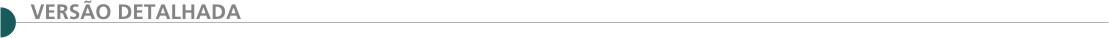 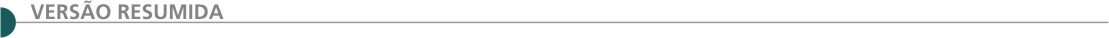  PREFEITURA MUNICIPAL DE BERIZAL/MG - DEPARTAMENTO DE LICITAÇÕES E CONTRATOS AVISO DE LICITAÇÃO – TP 001/2020A Prefeitura Municipal de Berizal, torna público que realizará no dia 22/04/2020 às 09:00 horas, o Processo Licitatório n.º 017/2020, na modalidade Tomada de Preços nº 001/2020. Objeto: CONTRATAÇÃO DE EMPRESA ESPECIALIZADA PARA EXECUÇÃO DE OBRA DE PAVIMENTAÇÃO DE RUAS EM BLOQUETES NO MUNICÍPIO DE BERIZAL - MG, conforme anexo I. Informações: Setor Licitações, situada a Rua Luiz Otávio Franco, 18, centro – licitacao.berizalmg@gmail.com.  PREFEITURA MUNICIPAL DE CATAS ALTAS/ MG - DEPARTAMENTO DE COMPRAS/LICITAÇÕES TOMADA DE PREÇOS Nº 008/2020 - PRC 101/2020Para contratação de empresa especializada para a execução de obra de pavimentação em pré-moldado intertravados de concreto, execução de redes de drenagem pluviais, troca de meios-fios, nas Ruas do Loteamento Vista da Serra e Rua da Serra no Distrito do Morro D’Água Quente, incluindo o fornecimento de materiais e mão de obra, conforme Termo de Referência, especificações técnicas, projetos, planilhas, cronograma físico-financeiro e demais anexos que integram o instrumento editalício. Início da sessão pública: 24/04/2020, às 9 horas. O edital encontra-se disponível no site: http://portaltransparencia.catasaltas.mg.gov.br/licitacoes. Mais informações via e-mail: licitacoes@catasaltas.mg.gov.br e cpl@catasaltas.mg.gov.br. Telefone: 31-3832-7113. PREFEITURA MUNICIPAL DE CONCEIÇÃO DO MATO DENTRO – MG - TORNA PÚBLICO QUE REALIZARÁ O PROCESSO Nº 049/2020 – CONCORRÊNCIA Nº 001/2020Tipo MENOR PREÇO GLOBAL; sob forma de Ata de Registro de Preço, cujo objeto é o Registro de Preço, pelo prazo de doze meses, para eventual contratação de empresa especializada para a execução de drenagem, substituição e execução de calçadas, passeios e manutenção de calçamento, conforme Memorial Descritivo, Cronograma Físico Financeiro e Planilha Orçamentária de Custos, anexos ao Edital n° 049/2020. Dia da abertura: 12 de maio de 2020 às 09h. Maiores informações pelo telefone (31) 3868-2398 - Edital disponível no site oficial do Município – www.cmd.mg.gov.br. PROPOSTA TOMADA DE PREÇO 001/2020 O Município de Conceição do Mato Dentro/MG, torna público que realizará a abertura dos envelopes de proposta das empresas habilitadas do Processo nº 004/2020– Tomada de Preço nº 001/2020, tipo MENOR PREÇO GLOBAL; cujo objeto é a contratação de empresa especializada em engenharia para execução dos serviços da obra de drenagem e pavimentação no Alto do Baú, no município de Conceição do Mato Dentro/MG, conforme especificações constantes na planilha, cronograma, memorial descritivo e projetos, anexos ao edital n° 004/2020.Dia da abertura: 14de abril de 2020, às 09h00min. Maiores informações pelo telefone (31) 3868-2398.TOMADA DE PREÇO 006/2020 O Município de Conceição do Mato Dentro – MG torna público que realizará o Processo nº 032/2020 – Tomada de Preço nº 006/2020, tipo MENOR PREÇO GLOBAL; cujo objeto é a contratação de empresa especializada em engenharia para execução dos serviços da obra de drenagem e pavimentação das Ruas no distrito de Santo Antônio do Norte (Tapera), no município de Conceição do Mato Dentro/MG, conforme especificações constantes na planilha, cronograma, memorial descritivo e projetos, anexos ao edita n° 032/2020. Dia da abertura: 28 de abril de 2020 às 09h. Maiores informações pelo telefone (31) 3868-2398 - Edital disponível no site oficial do Município – www.cmd.mg.gov.br. TOMADA DE PREÇO 007/2020 O Município de Conceição do Mato Dentro – MG torna a RETIFICAÇÃO do Processo nº 033/2020 – Tomada de Preço nº 007/2020, tipo MENOR PREÇO GLOBAL; cujo objeto é a contratação de empresa especializada em engenharia para execução dos serviços da obra de drenagem e pavimentação da Subida do Ferrugem, no município de Conceição do Mato Dentro/MG, conforme especificações constantes na planilha, cronograma, memorial descritivo e projetos, anexos ao edital n° 033/2020. E passa a abertura para o dia 29 de abril de 2020 às 09h. Maiores informações pelo telefone (31) 3868-2398 - Edital disponível no site oficial do Município – www.cmd.mg.gov.br. TOMADA DE PREÇO 008/2020 O Município de Conceição do Mato Dentro –MG torna público que realizará o Processo nº055/2020 –Tomada de Preço nº008/2020, tipo MENOR PREÇO GLOBAL; cujo objeto é a contratação de empresa para execução dos serviços da obra de infraestrutura da nova rua no Bairro Cruzeiro, no município de Conceição do Mato Dentro/MG, conforme especificações constantes na planilha, cronograma, memorial descritivo e projetos, anexos a este edital n°055/2020. Dia da abertura: 30 de abril de 2020 às 09h. Maiores informações pelo telefone (31) 3868-2398 - Edital disponível no site oficial do Município – www.cmd.mg.gov.br.  PREFEITURA MUNICIPAL DE PIRAPORA/MG - TORNA PÚBLICO A TOMADA DE PREÇOS Nº 001/2020Objetivando a contratação de empresa especializada para construção de praças nos Bairros Bom Jesus e Cidade Jardim no município de Pirapora/MG. A entrega e abertura dos envelopes será no dia 29/04/2020 às 09:00h. O presente edital poderá ser obtido no seguinte endereço eletrônico: www.pirapora.mg.gov.br e demais esclarecimentos na Rua Antônio Nascimento, 274 - Centro, nos dias úteis de segunda a sexta-feira das 12:00h às 18:00h ou pelo telefone (38) 3740-6121. PREFEITURA MUNICIPAL DE PRATINHA/ MG - AVISO DE LICITAÇÃO - TOMADA DE PREÇO Nº 05/2020O Prefeito Municipal de Pratinha-MG, torna público para conhecimento dos interessados que fará realizar-se na sede da Prefeitura Municipal de Pratinha localizada à Praça do Rosário nº 365, sala de licitações a seguinte licitação: Processo nº 21/2020 Tomada de Preço nº 05/2020 Objeto: Execução de obra sob o regime de Empreitada Global de Pavimentação Asfáltica na Rua Santa Cruz paralela ao Bairro Henrique Pereira saída para a cidade de Medeiros-MG. Dia 28/ abril /2020: Entrega dos envelopes da Documentação de Habilitação e com as Propostas até às 09:00 horas. Dia 28/ abril /2020: Abertura dos envelopes com a Documentação de habilitação às 09: 01 horas. O Edital em inteiro teor estará a disposição dos interessados no site WWW.pratinha.mg.gov.br e de 2ª a 6ª feira, das 08:00 às 17:00 horas, maiores informações na sede da Prefeitura no endereço acima, ou pelo telefone (34)3637-1220. PREFEITURA MUNICIPAL DE URUCUIA/ MG -  AVISO DE LICITAÇÃO EDITAL TOMADA DE PREÇOS Nº 002/2020 PREFEITURA MUNICIPAL DE URUCUIA- Aviso de Licitação Edital Tomada de Preços nº 002/2020. A Prefeitura Municipal de Urucuia/MG, através da Comissão Permanente de Licitação (CPL), torna público para o conhecimento dos interessados que no dia 23 de abril de 2020, às 10:00 horas, realizara Tomada de Preços nº 002/2020. Objeto: Pavimentação Asfáltica tipo TSD em diversas ruas da sede da cidade e zona rural, conforme Contrato BF nº 287-415/20, com o Banco de Desenvolvimento de Minas Gerais S.A., recursos do PROGRAMA BDMG URBANIZA/2019. Informações telefone (038) 3634-9246, Email licitacao@urucuia.mg.gov.br.  EMPRESA BRASILEIRA DE INFRAESTRUTURA AEROPORTUÁRIA - DIRETORIA DE SOLUÇÕES JURÍDICAS E ADMINISTRATIVAS - SUPERINTENDÊNCIA DE SERVIÇOS ADMINISTRATIVOS GERÊNCIA GERAL DE SERVIÇOS DE LOGÍSTICA ADMINISTRATIVA - AVISO DE LICITAÇÃO Nº 042/LALI-5/SBCG/2020 PROCESSO: LICITAÇÃO Nº 042/LALI-5/SBCG/2020. Objeto resumido: "Contratação de empresa para execução das obras de engenharia para regularização e implantação da faixa preparada da PPD 06/24 e RESAS CAB 06/24 do Aeroporto Internacional de Campo Grande/MS". Abertura: Em 29 de abril de 2020, às 09h00. Edital: www.infraero.gov.br no ícone Licitações. Informações: licitasp@infraero.gov.br; (11)5033-3880. INFRAESTRUTURA HÍDRICA E SANEAMENTO - SECRETARIA DE INFRAESTRUTURA HÍDRICA E SANEAMENTO -EMPRESA BAIANA DE ÁGUAS E SANEAMENTO S.A.  – EMBASA - AVISO DA LICITAÇÃO Nº 042/20A Embasa divulga, para conhecimento público, que está aberta a LICITAÇÃO n.º 042/20, que será processada de acordo com as disposições da Lei nº 13303/16, Lei complementar 123/06 e Regulamento Interno de Licitações e Contratos da EMBASA. 1) Objeto: SERVIÇOS DE MANUTENÇÃO DOS SISTEMAS DE ABASTECIMENTO DE ÁGUA, ESGOTAMENTO SANITÁRIO E SERVIÇOS COMERCIAIS DE ENGENHARIA DO MUNICÍPIO DE ILHÉUS E DISTRITOS DE OLIVENÇA, SAMBAITUBA, ARITAGUÁ, COUTOS, BANCO DA VITÓRIA, SALOBRINHOS, SANTO ANTÔNIO, SÃO JOSÉ E OUTRAS LOCALIDADES PERTENCENTES À UNIDADE REGIONAL DE ITABUNA - USI, DA SUPERINTENDÊNCIA DE OPERAÇÕES SUL - IS. 2) Recebimento de propostas: 04/05/2020 às 14:00 horas. 3) Recursos Financeiros: Próprios. 4) Patrimônio líquido: 20% do valor do objeto ou do Lote. O Edital encontra-se disponível para download no site da Embasa: http://www.embasa2.ba.gov.br/novo/EditaisELicitacoes/Licitacao. As propostas serão recebidas na sala de reuniões da PLC, no Edifício Sede da EMBASA - Centro Administrativo da Bahia. Informações complementares através dos Telefones: (71) 3372-4764/4756 ou pelo e-mail: plc.esclarecimentos@embasa.ba.gov.br. AVISO DA LICITAÇÃO Nº 044/20A Embasa divulga, para conhecimento público, que está aberta a LICITAÇÃO n.º 044/20, que será processada de acordo com as disposições da Lei nº 13303/16, Lei complementar 123/06 e Regulamento Interno de Licitações e Contratos da EMBASA. 1) Objeto: OBRAS E SERVIÇOS PARA ADEQUAÇÃO DAS ETAs DA PEDRA E CRICIUMA - JEQUIÉ AOS CRITÉRIOS ESTABELECIDOS PELA LEGISLAÇÃO SOLICITADOS PELO MPT. 2) Recebimento de propostas: 05/05/2020 às 14:00 horas. 3) Recursos Financeiros: Próprios. 4) Patrimônio líquido: 20% do valor do objeto ou do Lote. O Edital encontra-se disponível para download no site da Embasa: http://www.embasa2.ba.gov.br/novo/EditaisELicitacoes/Licitacao. As propostas serão recebidas na sala de reuniões da PLC, no Edifício Sede da EMBASA - Centro Administrativo da Bahia. Informações complementares através dos Telefones: (71) 3372-4764/4756 ou pelo e-mail: plc.esclarecimentos@embasa.ba.gov.br. Salvador, 03 de abril de 2020 - Carlos Luís Lessa e Silva - Presidente da Comissão. http://diarios.egba.ba.gov.br/html/_DODia/DO_frm0.html. GOVERNO DO ESTADO DE SÃO PAULO - COMPANHIA DE SANEAMENTO BÁSICO DO ESTADO DE SÃO PAULO AVISO DE PRORROGAÇÃO CONCORRÊNCIA INTERNACIONAL SABESP CSO Nº 3.653/2019 Execução da Segunda Etapa das Obras para Implantação do Sistema de Coleta e Afastamento dos Esgotos Sanitários - Município de Cajamar, Subsistema Polvilho - Unidade de Negócio Norte - Diretoria Metropolitana - M. Edital disponível para "download" a partir de 19/02/2020 - www.sabesp.com.br/licitacoes - mediante obtenção de senha no acesso "Cadastre sua empresa". Os Documentos de Licitação deverão ser entregues no Auditório de Licitações 1, à Av. do Estado, 561 - Unidade I - São Paulo/SP, às 14h00 do dia 15 de abril de 2020. ESTADO DA BA-  PREFEITURA MUNICIPAL DE FEIRA DE SANTANA - AVISO DE LICITAÇÃO CONCORRÊNCIA PÚBLICA Nº 23/2020 LICITAÇÃO 085-2020 Objeto: Contratação de empresa de engenharia para execução de obras de alargamento dos Viadutos Francisco José Pinto e Wilson da Costa Falcão, no Município de Feira de Santana. Tipo: Menor Preço. Data: 07/05/2020 às 08h30. Local: Salão de Licitações, Av. Sampaio, nº 344, Centro. Edital no site: www.feiradesantana.ba.gov.br.  Informações no Departamento de Gestão de Compras e Contratações, mesmo endereço, nos dias úteis, das 08h30 às 12h00 das 14h00 às 17h30. Tel.: 75 3602 8345/8333. ESTADO DO RIO DE JANEIRO - PREFEITURA MUNICIPAL DE BARRA DO PIRAÍ - AVISO DE LICITAÇÃO CONCORRÊNCIA PÚBLICA Nº 4/2020 A Comissão Permanente de Licitação torna pública a data para a licitação referente à CONTRATAÇÃO DE EMPRESA PARA PRESTAÇÃO DE SERVIÇOS PARA DRENAGEM, PAVIMENTAÇÃO EM CBUQ E REDE DE ESGOTO NAS RUAS MANOEL JOSÉ ARVELOS E ANTÔNIO FILHO - DISTRITO DE IPIABAS, neste município, Processo Administrativo nº 1703/2020, na modalidade CONCORRÊNCIA PÚBLICA Nº 004/2020, tipo MENOR PREÇO GLOBAL, que será realizada no dia 13 de maio de 2020 às 14hs. Maiores informações pelo e-maillicitacao@barradopirai.rj.gov.br ou pelo telefone (24) 2442-5372. ESTADO DE SP - PREFEITURA MUNICIPAL DE BOTUCATU - CONCORRÊNCIA PÚBLICA Nº 7/2019 CONCORRÊNCIA PÚBLICA Nº 7/2019 - PROCESSO ADM. Nº 20.881/2019Objeto: contratação de empresa para a execução da construção do complexo esportivo Heróis do Araguaia - 2ª etapa, a ser pago através do contrato de repasse nº 809837/2014/mesporte/caixa, nesta cidade de Botucatu/SP. Data de retirada / encerramento e abertura: prazo de recebimento dos envelopes nº 01 e 02 - documentação / proposta. Dia 07/05/2020 - até às 08:30h - protocolo, abertura mesma data às 09h. Local abertura: Sala de reuniões da COPEL no prédio da Prefeitura de Botucatu sito à Praça Prof. Pedro Torres, nº 100 Centro Botucatu/SP. O Edital Poderá Ser Retirado Pelo site: www.botucatu.sp.gov.br. E maiores esclarecimentos poderão ser obtidos na COPEL, pelo tel. (14) 3811-1445 nos horários das 08h às 16:30h, ou por e-mail: andrea.amaral@botucatu.sp.gov.br.  ESTADO DE SP - PREFEITURA MUNICIPAL DE ITATIBA - AVISOS DE LICITAÇÃO - CONCORRÊNCIA PÚBLICA Nº 10/2020 Tipo Menor Preço Global Edital 35/20 - Obj: Execução de reforma e construção na CEMEI Magdalena Benedetti Giaretta e demolição e execução de piso na EMEB Ângela Lygia Parodi Scavone, em Itatiba/SP, com fornecimento de material e mão-de-obra, conforme projeto básico, planilha orçamentária e elementos do edital, disponível na íntegra, na S. de Licitações, Av. Luciano Consoline, 600, Jd. De Lucca, e site www.itatiba.sp.gov.br. A entrega dos envelopes se encerrará dia 07/05/20, às 15hs. Fone (11) 3183-0655. CONCORRÊNCIA PÚBLICA Nº 11/2020 TIPO MENOR PREÇO GLOBAL EDITAL 36/20 Obj: Construção de galpão de produção no Viveiro Municipal, localizado no Parque Ferraz Costa, em Itatiba/SP, com fornecimento de material e mão-de-obra, conforme projeto básico, planilha orçamentária e elementos do edital, disponível na íntegra, na S. de Licitações, Av. Luciano Consoline, 600, Jd. De Lucca, e site www.itatiba.sp.gov.br. A entrega dos envelopes se encerrará dia 08/05/20, às 13hs. Fone (11) 3183-0655. CONCORRÊNCIA PÚBLICA Nº 12/2020 TIPO MENOR PREÇO GLOBAL EDITAL 37/20 Objeto: Execução de pavimentação de diversas vias do Município de Itatiba, com fornecimento de material e mão-de-obra, conforme projeto básico, planilha orçamentária e elementos do edital, disponível na íntegra, na S. de Licitações, Av. Luciano Consoline, 600, Jd. De Lucca, e site www.itatiba.sp.gov.br. A entrega dos envelopes se encerrará dia 08/05/20, às 15hs. Fone (11) 3183-0655.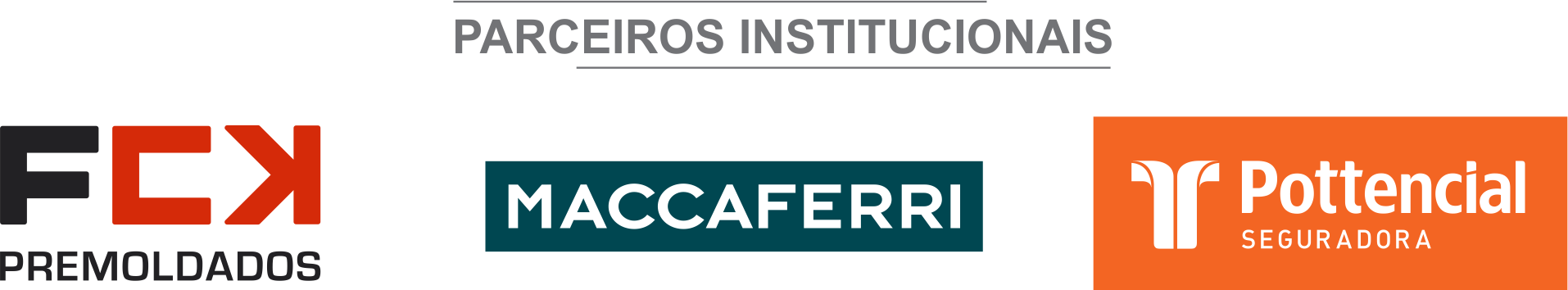 ÓRGÃO LICITANTE: - COHAB MINASÓRGÃO LICITANTE: - COHAB MINASEDITAL: LICITAÇÃO ELETRÔNICA COHAB MINAS 012/2020EDITAL: LICITAÇÃO ELETRÔNICA COHAB MINAS 012/2020EDITAL: LICITAÇÃO ELETRÔNICA COHAB MINAS 012/2020EDITAL: LICITAÇÃO ELETRÔNICA COHAB MINAS 012/2020Endereço: Rodovia Papa João Paulo II, 4001 - 14º andar (prédio Gerais) - Serra Verde - Belo Horizonte/MG. Informações: Telefax: (31) 3915-1505 – 3915-7022. E-mail: cpl@cohab.mg.gov.br.Site: www.compras.mg.gov.br - www.cohab.mg.gov.brEndereço: Rodovia Papa João Paulo II, 4001 - 14º andar (prédio Gerais) - Serra Verde - Belo Horizonte/MG. Informações: Telefax: (31) 3915-1505 – 3915-7022. E-mail: cpl@cohab.mg.gov.br.Site: www.compras.mg.gov.br - www.cohab.mg.gov.brEndereço: Rodovia Papa João Paulo II, 4001 - 14º andar (prédio Gerais) - Serra Verde - Belo Horizonte/MG. Informações: Telefax: (31) 3915-1505 – 3915-7022. E-mail: cpl@cohab.mg.gov.br.Site: www.compras.mg.gov.br - www.cohab.mg.gov.brEndereço: Rodovia Papa João Paulo II, 4001 - 14º andar (prédio Gerais) - Serra Verde - Belo Horizonte/MG. Informações: Telefax: (31) 3915-1505 – 3915-7022. E-mail: cpl@cohab.mg.gov.br.Site: www.compras.mg.gov.br - www.cohab.mg.gov.brEndereço: Rodovia Papa João Paulo II, 4001 - 14º andar (prédio Gerais) - Serra Verde - Belo Horizonte/MG. Informações: Telefax: (31) 3915-1505 – 3915-7022. E-mail: cpl@cohab.mg.gov.br.Site: www.compras.mg.gov.br - www.cohab.mg.gov.brEndereço: Rodovia Papa João Paulo II, 4001 - 14º andar (prédio Gerais) - Serra Verde - Belo Horizonte/MG. Informações: Telefax: (31) 3915-1505 – 3915-7022. E-mail: cpl@cohab.mg.gov.br.Site: www.compras.mg.gov.br - www.cohab.mg.gov.brOBJETO: A COMPANHIA DE HABITAÇÃO DO ESTADO DE MINAS GERAIS - COHAB MINAS, COM SEDE NA CIDADE ADMINISTRATIVA PRESIDENTE TANCREDO NEVES – RODOVIA PAPA JOÃO PAULO II, 4001 - 14° ANDAR – PRÉDIO GERAIS – BAIRRO SERRA VERDE – BELO HORIZONTE/MG, TORNA PÚBLICO QUE REALIZARÁ A LICITAÇÃO ELETRÔNICA N° COHAB MINAS 012/2020, COM MODO DE DISPUTA FECHADO; CRITÉRIO DE JULGAMENTO DE MAIOR DESCONTO A SER APLICADO LINEARMENTE SOBRE A PLANILHA DA COHAB MINAS; SOB O REGIME DE EMPREITADA POR PREÇO GLOBAL, OBJETIVANDO SELECIONAR EMPRESA DO RAMO DE ATIVIDADES DA CONSTRUÇÃO CIVIL, PARA A IMPLANTAÇÃO E CONSTRUÇÃO DE QUATRO PRÉDIOS TIPO MG.24.AP.2.47, COM 16 APARTAMENTOS POR PRÉDIO, TOTALIZANDO 64 APARTAMENTOS UM CENTRO DE CONVIVÊNCIA TIPO MG-1-CC-5X5 E TERRAPLENAGEM/OBRAS COMPLEMENTARES, NO EMPREENDIMENTO CONJUNTO HABITACIONAL GUARÁ I, MUNICÍPIO DE GUARANÉSIA/MG, CONFORME PROJETOS, PLANILHAS E ESPECIFICAÇÕES TÉCNICAS, COMPONENTES DESTE PROJETO BÁSICO, NO ÂMBITO DO PROGRAMA PARCERIAS – IMÓVEL NA PLANTA – CARTA DE CRÉDITO ASSOCIATIVO – FGTS – PROGRAMA MINHA CASA MINHA VIDA.- PMCMV.OBJETO: A COMPANHIA DE HABITAÇÃO DO ESTADO DE MINAS GERAIS - COHAB MINAS, COM SEDE NA CIDADE ADMINISTRATIVA PRESIDENTE TANCREDO NEVES – RODOVIA PAPA JOÃO PAULO II, 4001 - 14° ANDAR – PRÉDIO GERAIS – BAIRRO SERRA VERDE – BELO HORIZONTE/MG, TORNA PÚBLICO QUE REALIZARÁ A LICITAÇÃO ELETRÔNICA N° COHAB MINAS 012/2020, COM MODO DE DISPUTA FECHADO; CRITÉRIO DE JULGAMENTO DE MAIOR DESCONTO A SER APLICADO LINEARMENTE SOBRE A PLANILHA DA COHAB MINAS; SOB O REGIME DE EMPREITADA POR PREÇO GLOBAL, OBJETIVANDO SELECIONAR EMPRESA DO RAMO DE ATIVIDADES DA CONSTRUÇÃO CIVIL, PARA A IMPLANTAÇÃO E CONSTRUÇÃO DE QUATRO PRÉDIOS TIPO MG.24.AP.2.47, COM 16 APARTAMENTOS POR PRÉDIO, TOTALIZANDO 64 APARTAMENTOS UM CENTRO DE CONVIVÊNCIA TIPO MG-1-CC-5X5 E TERRAPLENAGEM/OBRAS COMPLEMENTARES, NO EMPREENDIMENTO CONJUNTO HABITACIONAL GUARÁ I, MUNICÍPIO DE GUARANÉSIA/MG, CONFORME PROJETOS, PLANILHAS E ESPECIFICAÇÕES TÉCNICAS, COMPONENTES DESTE PROJETO BÁSICO, NO ÂMBITO DO PROGRAMA PARCERIAS – IMÓVEL NA PLANTA – CARTA DE CRÉDITO ASSOCIATIVO – FGTS – PROGRAMA MINHA CASA MINHA VIDA.- PMCMV.OBJETO: A COMPANHIA DE HABITAÇÃO DO ESTADO DE MINAS GERAIS - COHAB MINAS, COM SEDE NA CIDADE ADMINISTRATIVA PRESIDENTE TANCREDO NEVES – RODOVIA PAPA JOÃO PAULO II, 4001 - 14° ANDAR – PRÉDIO GERAIS – BAIRRO SERRA VERDE – BELO HORIZONTE/MG, TORNA PÚBLICO QUE REALIZARÁ A LICITAÇÃO ELETRÔNICA N° COHAB MINAS 012/2020, COM MODO DE DISPUTA FECHADO; CRITÉRIO DE JULGAMENTO DE MAIOR DESCONTO A SER APLICADO LINEARMENTE SOBRE A PLANILHA DA COHAB MINAS; SOB O REGIME DE EMPREITADA POR PREÇO GLOBAL, OBJETIVANDO SELECIONAR EMPRESA DO RAMO DE ATIVIDADES DA CONSTRUÇÃO CIVIL, PARA A IMPLANTAÇÃO E CONSTRUÇÃO DE QUATRO PRÉDIOS TIPO MG.24.AP.2.47, COM 16 APARTAMENTOS POR PRÉDIO, TOTALIZANDO 64 APARTAMENTOS UM CENTRO DE CONVIVÊNCIA TIPO MG-1-CC-5X5 E TERRAPLENAGEM/OBRAS COMPLEMENTARES, NO EMPREENDIMENTO CONJUNTO HABITACIONAL GUARÁ I, MUNICÍPIO DE GUARANÉSIA/MG, CONFORME PROJETOS, PLANILHAS E ESPECIFICAÇÕES TÉCNICAS, COMPONENTES DESTE PROJETO BÁSICO, NO ÂMBITO DO PROGRAMA PARCERIAS – IMÓVEL NA PLANTA – CARTA DE CRÉDITO ASSOCIATIVO – FGTS – PROGRAMA MINHA CASA MINHA VIDA.- PMCMV.OBJETO: A COMPANHIA DE HABITAÇÃO DO ESTADO DE MINAS GERAIS - COHAB MINAS, COM SEDE NA CIDADE ADMINISTRATIVA PRESIDENTE TANCREDO NEVES – RODOVIA PAPA JOÃO PAULO II, 4001 - 14° ANDAR – PRÉDIO GERAIS – BAIRRO SERRA VERDE – BELO HORIZONTE/MG, TORNA PÚBLICO QUE REALIZARÁ A LICITAÇÃO ELETRÔNICA N° COHAB MINAS 012/2020, COM MODO DE DISPUTA FECHADO; CRITÉRIO DE JULGAMENTO DE MAIOR DESCONTO A SER APLICADO LINEARMENTE SOBRE A PLANILHA DA COHAB MINAS; SOB O REGIME DE EMPREITADA POR PREÇO GLOBAL, OBJETIVANDO SELECIONAR EMPRESA DO RAMO DE ATIVIDADES DA CONSTRUÇÃO CIVIL, PARA A IMPLANTAÇÃO E CONSTRUÇÃO DE QUATRO PRÉDIOS TIPO MG.24.AP.2.47, COM 16 APARTAMENTOS POR PRÉDIO, TOTALIZANDO 64 APARTAMENTOS UM CENTRO DE CONVIVÊNCIA TIPO MG-1-CC-5X5 E TERRAPLENAGEM/OBRAS COMPLEMENTARES, NO EMPREENDIMENTO CONJUNTO HABITACIONAL GUARÁ I, MUNICÍPIO DE GUARANÉSIA/MG, CONFORME PROJETOS, PLANILHAS E ESPECIFICAÇÕES TÉCNICAS, COMPONENTES DESTE PROJETO BÁSICO, NO ÂMBITO DO PROGRAMA PARCERIAS – IMÓVEL NA PLANTA – CARTA DE CRÉDITO ASSOCIATIVO – FGTS – PROGRAMA MINHA CASA MINHA VIDA.- PMCMV.DATAS:Entrega: 29/04/2020, até ás 09:00.Abertura: 29/04/2020, ás 09:00.Prazo de execução: 390 (trezentos e noventa) dias.DATAS:Entrega: 29/04/2020, até ás 09:00.Abertura: 29/04/2020, ás 09:00.Prazo de execução: 390 (trezentos e noventa) dias.VALORESVALORESVALORESVALORESVALORESVALORESValor Estimado da ObraCapital Social Igual ou SuperiorCapital Social Igual ou SuperiorGarantia de PropostaGarantia de PropostaValor do EditalR$ 6.055.988,84R$ 600.000,00R$ 600.000,00R$60.000,00R$60.000,00R$ -CAPACIDADE TÉCNICA: - Edificações: edificação vertical, com mínimo de 3 pavimentos, em conjunto habitacional ou em conjunto de unidades de padrão similar à conjunto habitacional.CAPACIDADE TÉCNICA: - Edificações: edificação vertical, com mínimo de 3 pavimentos, em conjunto habitacional ou em conjunto de unidades de padrão similar à conjunto habitacional.CAPACIDADE TÉCNICA: - Edificações: edificação vertical, com mínimo de 3 pavimentos, em conjunto habitacional ou em conjunto de unidades de padrão similar à conjunto habitacional.CAPACIDADE TÉCNICA: - Edificações: edificação vertical, com mínimo de 3 pavimentos, em conjunto habitacional ou em conjunto de unidades de padrão similar à conjunto habitacional.CAPACIDADE TÉCNICA: - Edificações: edificação vertical, com mínimo de 3 pavimentos, em conjunto habitacional ou em conjunto de unidades de padrão similar à conjunto habitacional.CAPACIDADE TÉCNICA: - Edificações: edificação vertical, com mínimo de 3 pavimentos, em conjunto habitacional ou em conjunto de unidades de padrão similar à conjunto habitacional.CAPACIDADE OPERACIONAL: - Edificações: edificação vertical, com mínimo de 3 pavimento, em conjunto habitacional ou em conjunto de unidades de padrão similar à conjunto habitacional, com área construída mínima de 1.500,00 m² (um mil e quinhentos metros quadrados), EM UM ÚNICO ATESTADO OU O SOMATÓRIO DE ATESTADOS, DESDE QUE AS OBRAS ATESTADAS TENHAM SIDO EXECUTADAS EM PERÍODO CONCOMITANTE. CAPACIDADE OPERACIONAL: - Edificações: edificação vertical, com mínimo de 3 pavimento, em conjunto habitacional ou em conjunto de unidades de padrão similar à conjunto habitacional, com área construída mínima de 1.500,00 m² (um mil e quinhentos metros quadrados), EM UM ÚNICO ATESTADO OU O SOMATÓRIO DE ATESTADOS, DESDE QUE AS OBRAS ATESTADAS TENHAM SIDO EXECUTADAS EM PERÍODO CONCOMITANTE. CAPACIDADE OPERACIONAL: - Edificações: edificação vertical, com mínimo de 3 pavimento, em conjunto habitacional ou em conjunto de unidades de padrão similar à conjunto habitacional, com área construída mínima de 1.500,00 m² (um mil e quinhentos metros quadrados), EM UM ÚNICO ATESTADO OU O SOMATÓRIO DE ATESTADOS, DESDE QUE AS OBRAS ATESTADAS TENHAM SIDO EXECUTADAS EM PERÍODO CONCOMITANTE. CAPACIDADE OPERACIONAL: - Edificações: edificação vertical, com mínimo de 3 pavimento, em conjunto habitacional ou em conjunto de unidades de padrão similar à conjunto habitacional, com área construída mínima de 1.500,00 m² (um mil e quinhentos metros quadrados), EM UM ÚNICO ATESTADO OU O SOMATÓRIO DE ATESTADOS, DESDE QUE AS OBRAS ATESTADAS TENHAM SIDO EXECUTADAS EM PERÍODO CONCOMITANTE. CAPACIDADE OPERACIONAL: - Edificações: edificação vertical, com mínimo de 3 pavimento, em conjunto habitacional ou em conjunto de unidades de padrão similar à conjunto habitacional, com área construída mínima de 1.500,00 m² (um mil e quinhentos metros quadrados), EM UM ÚNICO ATESTADO OU O SOMATÓRIO DE ATESTADOS, DESDE QUE AS OBRAS ATESTADAS TENHAM SIDO EXECUTADAS EM PERÍODO CONCOMITANTE. CAPACIDADE OPERACIONAL: - Edificações: edificação vertical, com mínimo de 3 pavimento, em conjunto habitacional ou em conjunto de unidades de padrão similar à conjunto habitacional, com área construída mínima de 1.500,00 m² (um mil e quinhentos metros quadrados), EM UM ÚNICO ATESTADO OU O SOMATÓRIO DE ATESTADOS, DESDE QUE AS OBRAS ATESTADAS TENHAM SIDO EXECUTADAS EM PERÍODO CONCOMITANTE. ÍNDICES ECONÔMICOS: Conforme edital.ÍNDICES ECONÔMICOS: Conforme edital.ÍNDICES ECONÔMICOS: Conforme edital.ÍNDICES ECONÔMICOS: Conforme edital.ÍNDICES ECONÔMICOS: Conforme edital.ÍNDICES ECONÔMICOS: Conforme edital.OBSERVAÇÕES: VISITA TÉCNICA:O licitante deverá realizar a visita técnica ao imóvel onde será implantado o empreendimento objeto desta licitação, objetivando conhecer o terreno e, inclusive, o dimensionamento das instalações necessárias, tais como elétricas e hidro sanitárias do canteiro da obra, cujos custos são de responsabilidade da contratada, conforme discriminado no Caderno de Encargos, disponível no site www.cohab.mg.gov.br – links: Licitações e Contratos - Licitações . o edital estará disponível no site www.cohab.mg.gov.br – links: Licitações e Contratos – Licitações http://www.cohab.mg.gov.br/licitacoes/licitacoes-em-andamento/?cat=3OBSERVAÇÕES: VISITA TÉCNICA:O licitante deverá realizar a visita técnica ao imóvel onde será implantado o empreendimento objeto desta licitação, objetivando conhecer o terreno e, inclusive, o dimensionamento das instalações necessárias, tais como elétricas e hidro sanitárias do canteiro da obra, cujos custos são de responsabilidade da contratada, conforme discriminado no Caderno de Encargos, disponível no site www.cohab.mg.gov.br – links: Licitações e Contratos - Licitações . o edital estará disponível no site www.cohab.mg.gov.br – links: Licitações e Contratos – Licitações http://www.cohab.mg.gov.br/licitacoes/licitacoes-em-andamento/?cat=3OBSERVAÇÕES: VISITA TÉCNICA:O licitante deverá realizar a visita técnica ao imóvel onde será implantado o empreendimento objeto desta licitação, objetivando conhecer o terreno e, inclusive, o dimensionamento das instalações necessárias, tais como elétricas e hidro sanitárias do canteiro da obra, cujos custos são de responsabilidade da contratada, conforme discriminado no Caderno de Encargos, disponível no site www.cohab.mg.gov.br – links: Licitações e Contratos - Licitações . o edital estará disponível no site www.cohab.mg.gov.br – links: Licitações e Contratos – Licitações http://www.cohab.mg.gov.br/licitacoes/licitacoes-em-andamento/?cat=3OBSERVAÇÕES: VISITA TÉCNICA:O licitante deverá realizar a visita técnica ao imóvel onde será implantado o empreendimento objeto desta licitação, objetivando conhecer o terreno e, inclusive, o dimensionamento das instalações necessárias, tais como elétricas e hidro sanitárias do canteiro da obra, cujos custos são de responsabilidade da contratada, conforme discriminado no Caderno de Encargos, disponível no site www.cohab.mg.gov.br – links: Licitações e Contratos - Licitações . o edital estará disponível no site www.cohab.mg.gov.br – links: Licitações e Contratos – Licitações http://www.cohab.mg.gov.br/licitacoes/licitacoes-em-andamento/?cat=3OBSERVAÇÕES: VISITA TÉCNICA:O licitante deverá realizar a visita técnica ao imóvel onde será implantado o empreendimento objeto desta licitação, objetivando conhecer o terreno e, inclusive, o dimensionamento das instalações necessárias, tais como elétricas e hidro sanitárias do canteiro da obra, cujos custos são de responsabilidade da contratada, conforme discriminado no Caderno de Encargos, disponível no site www.cohab.mg.gov.br – links: Licitações e Contratos - Licitações . o edital estará disponível no site www.cohab.mg.gov.br – links: Licitações e Contratos – Licitações http://www.cohab.mg.gov.br/licitacoes/licitacoes-em-andamento/?cat=3OBSERVAÇÕES: VISITA TÉCNICA:O licitante deverá realizar a visita técnica ao imóvel onde será implantado o empreendimento objeto desta licitação, objetivando conhecer o terreno e, inclusive, o dimensionamento das instalações necessárias, tais como elétricas e hidro sanitárias do canteiro da obra, cujos custos são de responsabilidade da contratada, conforme discriminado no Caderno de Encargos, disponível no site www.cohab.mg.gov.br – links: Licitações e Contratos - Licitações . o edital estará disponível no site www.cohab.mg.gov.br – links: Licitações e Contratos – Licitações http://www.cohab.mg.gov.br/licitacoes/licitacoes-em-andamento/?cat=3ÓRGÃO LICITANTE: - COHAB MINASÓRGÃO LICITANTE: - COHAB MINASEDITAL: LICITAÇÃO ELETRÔNICA COHAB MINAS 013/2020EDITAL: LICITAÇÃO ELETRÔNICA COHAB MINAS 013/2020EDITAL: LICITAÇÃO ELETRÔNICA COHAB MINAS 013/2020EDITAL: LICITAÇÃO ELETRÔNICA COHAB MINAS 013/2020Endereço: Rodovia Papa João Paulo II, 4001 - 14º andar (prédio Gerais) - Serra Verde - Belo Horizonte/MG. Informações: Telefax: (31) 3915-1505 – 3915-7022. E-mail: cpl@cohab.mg.gov.br.Site: www.compras.mg.gov.br - www.cohab.mg.gov.brEndereço: Rodovia Papa João Paulo II, 4001 - 14º andar (prédio Gerais) - Serra Verde - Belo Horizonte/MG. Informações: Telefax: (31) 3915-1505 – 3915-7022. E-mail: cpl@cohab.mg.gov.br.Site: www.compras.mg.gov.br - www.cohab.mg.gov.brEndereço: Rodovia Papa João Paulo II, 4001 - 14º andar (prédio Gerais) - Serra Verde - Belo Horizonte/MG. Informações: Telefax: (31) 3915-1505 – 3915-7022. E-mail: cpl@cohab.mg.gov.br.Site: www.compras.mg.gov.br - www.cohab.mg.gov.brEndereço: Rodovia Papa João Paulo II, 4001 - 14º andar (prédio Gerais) - Serra Verde - Belo Horizonte/MG. Informações: Telefax: (31) 3915-1505 – 3915-7022. E-mail: cpl@cohab.mg.gov.br.Site: www.compras.mg.gov.br - www.cohab.mg.gov.brEndereço: Rodovia Papa João Paulo II, 4001 - 14º andar (prédio Gerais) - Serra Verde - Belo Horizonte/MG. Informações: Telefax: (31) 3915-1505 – 3915-7022. E-mail: cpl@cohab.mg.gov.br.Site: www.compras.mg.gov.br - www.cohab.mg.gov.brEndereço: Rodovia Papa João Paulo II, 4001 - 14º andar (prédio Gerais) - Serra Verde - Belo Horizonte/MG. Informações: Telefax: (31) 3915-1505 – 3915-7022. E-mail: cpl@cohab.mg.gov.br.Site: www.compras.mg.gov.br - www.cohab.mg.gov.brOBJETO: A COMPANHIA DE HABITAÇÃO DO ESTADO DE MINAS GERAIS - COHAB MINAS, COM SEDE NA CIDADE ADMINISTRATIVA PRESIDENTE TANCREDO NEVES – RODOVIA PAPA JOÃO PAULO II, 4001 - 14° ANDAR – PRÉDIO GERAIS – BAIRRO SERRA VERDE – BELO HORIZONTE/MG, TORNA PÚBLICO QUE REALIZARÁ A LICITAÇÃO ELETRÔNICA N° COHAB MINAS 013/2020, COM MODO DE DISPUTA FECHADO; CRITÉRIO DE JULGAMENTO DE MAIOR DESCONTO A SER APLICADO LINEARMENTE SOBRE A PLANILHA DA COHAB MINAS; SOB O REGIME DE EMPREITADA POR PREÇO GLOBAL, OBJETIVANDO SELECIONAR EMPRESA DO RAMO DE ATIVIDADES DA CONSTRUÇÃO CIVIL, PARA A IMPLANTAÇÃO E CONSTRUÇÃO DE 23 UNIDADES HABITACIONAIS TIPO MG-91-I-2-45, MUNICÍPIO DE WENCESLAU BRAZ/MG, CONFORME PROJETOS, PLANILHAS E ESPECIFICAÇÕES TÉCNICAS, COMPONENTES DESTE PROJETO BÁSICO, NO ÂMBITO DO PROGRAMA PARCERIAS – IMÓVEL NA PLANTA – CARTA DE CRÉDITO ASSOCIATIVO – FGTS – PROGRAMA MINHA CASA MINHA VIDA.- PMCMV.OBJETO: A COMPANHIA DE HABITAÇÃO DO ESTADO DE MINAS GERAIS - COHAB MINAS, COM SEDE NA CIDADE ADMINISTRATIVA PRESIDENTE TANCREDO NEVES – RODOVIA PAPA JOÃO PAULO II, 4001 - 14° ANDAR – PRÉDIO GERAIS – BAIRRO SERRA VERDE – BELO HORIZONTE/MG, TORNA PÚBLICO QUE REALIZARÁ A LICITAÇÃO ELETRÔNICA N° COHAB MINAS 013/2020, COM MODO DE DISPUTA FECHADO; CRITÉRIO DE JULGAMENTO DE MAIOR DESCONTO A SER APLICADO LINEARMENTE SOBRE A PLANILHA DA COHAB MINAS; SOB O REGIME DE EMPREITADA POR PREÇO GLOBAL, OBJETIVANDO SELECIONAR EMPRESA DO RAMO DE ATIVIDADES DA CONSTRUÇÃO CIVIL, PARA A IMPLANTAÇÃO E CONSTRUÇÃO DE 23 UNIDADES HABITACIONAIS TIPO MG-91-I-2-45, MUNICÍPIO DE WENCESLAU BRAZ/MG, CONFORME PROJETOS, PLANILHAS E ESPECIFICAÇÕES TÉCNICAS, COMPONENTES DESTE PROJETO BÁSICO, NO ÂMBITO DO PROGRAMA PARCERIAS – IMÓVEL NA PLANTA – CARTA DE CRÉDITO ASSOCIATIVO – FGTS – PROGRAMA MINHA CASA MINHA VIDA.- PMCMV.OBJETO: A COMPANHIA DE HABITAÇÃO DO ESTADO DE MINAS GERAIS - COHAB MINAS, COM SEDE NA CIDADE ADMINISTRATIVA PRESIDENTE TANCREDO NEVES – RODOVIA PAPA JOÃO PAULO II, 4001 - 14° ANDAR – PRÉDIO GERAIS – BAIRRO SERRA VERDE – BELO HORIZONTE/MG, TORNA PÚBLICO QUE REALIZARÁ A LICITAÇÃO ELETRÔNICA N° COHAB MINAS 013/2020, COM MODO DE DISPUTA FECHADO; CRITÉRIO DE JULGAMENTO DE MAIOR DESCONTO A SER APLICADO LINEARMENTE SOBRE A PLANILHA DA COHAB MINAS; SOB O REGIME DE EMPREITADA POR PREÇO GLOBAL, OBJETIVANDO SELECIONAR EMPRESA DO RAMO DE ATIVIDADES DA CONSTRUÇÃO CIVIL, PARA A IMPLANTAÇÃO E CONSTRUÇÃO DE 23 UNIDADES HABITACIONAIS TIPO MG-91-I-2-45, MUNICÍPIO DE WENCESLAU BRAZ/MG, CONFORME PROJETOS, PLANILHAS E ESPECIFICAÇÕES TÉCNICAS, COMPONENTES DESTE PROJETO BÁSICO, NO ÂMBITO DO PROGRAMA PARCERIAS – IMÓVEL NA PLANTA – CARTA DE CRÉDITO ASSOCIATIVO – FGTS – PROGRAMA MINHA CASA MINHA VIDA.- PMCMV.OBJETO: A COMPANHIA DE HABITAÇÃO DO ESTADO DE MINAS GERAIS - COHAB MINAS, COM SEDE NA CIDADE ADMINISTRATIVA PRESIDENTE TANCREDO NEVES – RODOVIA PAPA JOÃO PAULO II, 4001 - 14° ANDAR – PRÉDIO GERAIS – BAIRRO SERRA VERDE – BELO HORIZONTE/MG, TORNA PÚBLICO QUE REALIZARÁ A LICITAÇÃO ELETRÔNICA N° COHAB MINAS 013/2020, COM MODO DE DISPUTA FECHADO; CRITÉRIO DE JULGAMENTO DE MAIOR DESCONTO A SER APLICADO LINEARMENTE SOBRE A PLANILHA DA COHAB MINAS; SOB O REGIME DE EMPREITADA POR PREÇO GLOBAL, OBJETIVANDO SELECIONAR EMPRESA DO RAMO DE ATIVIDADES DA CONSTRUÇÃO CIVIL, PARA A IMPLANTAÇÃO E CONSTRUÇÃO DE 23 UNIDADES HABITACIONAIS TIPO MG-91-I-2-45, MUNICÍPIO DE WENCESLAU BRAZ/MG, CONFORME PROJETOS, PLANILHAS E ESPECIFICAÇÕES TÉCNICAS, COMPONENTES DESTE PROJETO BÁSICO, NO ÂMBITO DO PROGRAMA PARCERIAS – IMÓVEL NA PLANTA – CARTA DE CRÉDITO ASSOCIATIVO – FGTS – PROGRAMA MINHA CASA MINHA VIDA.- PMCMV.DATAS:Entrega: 29/04/2020, até ás 11:30.Abertura: 29/04/2020, ás 11:30.DATAS:Entrega: 29/04/2020, até ás 11:30.Abertura: 29/04/2020, ás 11:30.VALORESVALORESVALORESVALORESVALORESVALORESValor Estimado da ObraCapital Social Igual ou SuperiorCapital Social Igual ou SuperiorGarantia de PropostaGarantia de PropostaValor do EditalR$ 1.871.061,30R$180.000,00R$180.000,00R$18.000,00R$18.000,00R$ -CAPACIDADE TÉCNICA: - Edificações: conjunto habitacional ou conjunto de unidades de padrão similar à conjunto habitacional.CAPACIDADE TÉCNICA: - Edificações: conjunto habitacional ou conjunto de unidades de padrão similar à conjunto habitacional.CAPACIDADE TÉCNICA: - Edificações: conjunto habitacional ou conjunto de unidades de padrão similar à conjunto habitacional.CAPACIDADE TÉCNICA: - Edificações: conjunto habitacional ou conjunto de unidades de padrão similar à conjunto habitacional.CAPACIDADE TÉCNICA: - Edificações: conjunto habitacional ou conjunto de unidades de padrão similar à conjunto habitacional.CAPACIDADE TÉCNICA: - Edificações: conjunto habitacional ou conjunto de unidades de padrão similar à conjunto habitacional.CAPACIDADE OPERACIONAL: - Edificações: conjunto habitacional ou conjunto de unidades de padrão similar à conjunto habitacional, com área construída mínima de 550,00 m² (quinhentos e cinquenta metros quadrados), EM UM ÚNICO ATESTADO OU O SOMATÓRIO DE ATESTADOS, DESDE QUE AS OBRAS ATESTADAS TENHAM SIDO EXECUTADAS EM PERÍODO CONCOMITANTE.CAPACIDADE OPERACIONAL: - Edificações: conjunto habitacional ou conjunto de unidades de padrão similar à conjunto habitacional, com área construída mínima de 550,00 m² (quinhentos e cinquenta metros quadrados), EM UM ÚNICO ATESTADO OU O SOMATÓRIO DE ATESTADOS, DESDE QUE AS OBRAS ATESTADAS TENHAM SIDO EXECUTADAS EM PERÍODO CONCOMITANTE.CAPACIDADE OPERACIONAL: - Edificações: conjunto habitacional ou conjunto de unidades de padrão similar à conjunto habitacional, com área construída mínima de 550,00 m² (quinhentos e cinquenta metros quadrados), EM UM ÚNICO ATESTADO OU O SOMATÓRIO DE ATESTADOS, DESDE QUE AS OBRAS ATESTADAS TENHAM SIDO EXECUTADAS EM PERÍODO CONCOMITANTE.CAPACIDADE OPERACIONAL: - Edificações: conjunto habitacional ou conjunto de unidades de padrão similar à conjunto habitacional, com área construída mínima de 550,00 m² (quinhentos e cinquenta metros quadrados), EM UM ÚNICO ATESTADO OU O SOMATÓRIO DE ATESTADOS, DESDE QUE AS OBRAS ATESTADAS TENHAM SIDO EXECUTADAS EM PERÍODO CONCOMITANTE.CAPACIDADE OPERACIONAL: - Edificações: conjunto habitacional ou conjunto de unidades de padrão similar à conjunto habitacional, com área construída mínima de 550,00 m² (quinhentos e cinquenta metros quadrados), EM UM ÚNICO ATESTADO OU O SOMATÓRIO DE ATESTADOS, DESDE QUE AS OBRAS ATESTADAS TENHAM SIDO EXECUTADAS EM PERÍODO CONCOMITANTE.CAPACIDADE OPERACIONAL: - Edificações: conjunto habitacional ou conjunto de unidades de padrão similar à conjunto habitacional, com área construída mínima de 550,00 m² (quinhentos e cinquenta metros quadrados), EM UM ÚNICO ATESTADO OU O SOMATÓRIO DE ATESTADOS, DESDE QUE AS OBRAS ATESTADAS TENHAM SIDO EXECUTADAS EM PERÍODO CONCOMITANTE.ÍNDICES ECONÔMICOS: Conforme edital.ÍNDICES ECONÔMICOS: Conforme edital.ÍNDICES ECONÔMICOS: Conforme edital.ÍNDICES ECONÔMICOS: Conforme edital.ÍNDICES ECONÔMICOS: Conforme edital.ÍNDICES ECONÔMICOS: Conforme edital.OBSERVAÇÕES: VISITA TÉCNICA:O licitante deverá realizar a visita técnica ao imóvel onde será implantado o empreendimento objeto desta licitação, objetivando conhecer o terreno e, inclusive, o dimensionamento das instalações necessárias, tais como elétricas e hidro sanitárias do canteiro da obra, cujos custos são de responsabilidade da contratada, conforme discriminado no Caderno de Encargos, disponível no site www.cohab.mg.gov.br – links: Licitações e Contratos - Licitações . o edital estará disponível no site www.cohab.mg.gov.br – links: Licitações e Contratos – Licitações http://www.cohab.mg.gov.br/licitacoes/licitacoes-em-andamento/?cat=3OBSERVAÇÕES: VISITA TÉCNICA:O licitante deverá realizar a visita técnica ao imóvel onde será implantado o empreendimento objeto desta licitação, objetivando conhecer o terreno e, inclusive, o dimensionamento das instalações necessárias, tais como elétricas e hidro sanitárias do canteiro da obra, cujos custos são de responsabilidade da contratada, conforme discriminado no Caderno de Encargos, disponível no site www.cohab.mg.gov.br – links: Licitações e Contratos - Licitações . o edital estará disponível no site www.cohab.mg.gov.br – links: Licitações e Contratos – Licitações http://www.cohab.mg.gov.br/licitacoes/licitacoes-em-andamento/?cat=3OBSERVAÇÕES: VISITA TÉCNICA:O licitante deverá realizar a visita técnica ao imóvel onde será implantado o empreendimento objeto desta licitação, objetivando conhecer o terreno e, inclusive, o dimensionamento das instalações necessárias, tais como elétricas e hidro sanitárias do canteiro da obra, cujos custos são de responsabilidade da contratada, conforme discriminado no Caderno de Encargos, disponível no site www.cohab.mg.gov.br – links: Licitações e Contratos - Licitações . o edital estará disponível no site www.cohab.mg.gov.br – links: Licitações e Contratos – Licitações http://www.cohab.mg.gov.br/licitacoes/licitacoes-em-andamento/?cat=3OBSERVAÇÕES: VISITA TÉCNICA:O licitante deverá realizar a visita técnica ao imóvel onde será implantado o empreendimento objeto desta licitação, objetivando conhecer o terreno e, inclusive, o dimensionamento das instalações necessárias, tais como elétricas e hidro sanitárias do canteiro da obra, cujos custos são de responsabilidade da contratada, conforme discriminado no Caderno de Encargos, disponível no site www.cohab.mg.gov.br – links: Licitações e Contratos - Licitações . o edital estará disponível no site www.cohab.mg.gov.br – links: Licitações e Contratos – Licitações http://www.cohab.mg.gov.br/licitacoes/licitacoes-em-andamento/?cat=3OBSERVAÇÕES: VISITA TÉCNICA:O licitante deverá realizar a visita técnica ao imóvel onde será implantado o empreendimento objeto desta licitação, objetivando conhecer o terreno e, inclusive, o dimensionamento das instalações necessárias, tais como elétricas e hidro sanitárias do canteiro da obra, cujos custos são de responsabilidade da contratada, conforme discriminado no Caderno de Encargos, disponível no site www.cohab.mg.gov.br – links: Licitações e Contratos - Licitações . o edital estará disponível no site www.cohab.mg.gov.br – links: Licitações e Contratos – Licitações http://www.cohab.mg.gov.br/licitacoes/licitacoes-em-andamento/?cat=3OBSERVAÇÕES: VISITA TÉCNICA:O licitante deverá realizar a visita técnica ao imóvel onde será implantado o empreendimento objeto desta licitação, objetivando conhecer o terreno e, inclusive, o dimensionamento das instalações necessárias, tais como elétricas e hidro sanitárias do canteiro da obra, cujos custos são de responsabilidade da contratada, conforme discriminado no Caderno de Encargos, disponível no site www.cohab.mg.gov.br – links: Licitações e Contratos - Licitações . o edital estará disponível no site www.cohab.mg.gov.br – links: Licitações e Contratos – Licitações http://www.cohab.mg.gov.br/licitacoes/licitacoes-em-andamento/?cat=3ÓRGÃO LICITANTE: DNIT - SUPERINTENDÊNCIA REGIONAL NO AMAZONAS E RORAIMA SERVIÇO DE CADASTRO E LICITAÇÕESEDITAL: PREGÃO Nº 102/2020EDITAL: PREGÃO Nº 102/2020Endereço: Rua Recife, Nr. 2479 - Flores MANAUS – AMsite www.comprasnet.gov.br - site www.comprasnet.gov.br. Endereço: Rua Recife, Nr. 2479 - Flores MANAUS – AMsite www.comprasnet.gov.br - site www.comprasnet.gov.br. Endereço: Rua Recife, Nr. 2479 - Flores MANAUS – AMsite www.comprasnet.gov.br - site www.comprasnet.gov.br. OBJETO: PREGÃO ELETRÔNICO - CONTRATAÇÃO DE EMPRESA PARA EXECUÇÃO DE SERVIÇOS DE MANUTENÇÃO (CONSERVAÇÃO/RECUPERAÇÃO) NA RODOVIA BR-307/AM, TRECHO: ENTR. BR-364/AC (DIV. AC/AM) (CRUZEIRO DO SUL) - FRONT. BRASIL/VENEZUELA (IGARAPÉ BONTÉ (CUCUÍ)), SUBTRECHO: ATALAIA DO NORTE/AM - ENTR. BR-230/AM (BENJAMIN CONSTANT/AM), SEGMENTO: KM 625,30 - KM 657,30, EXTENSÃO DE 32,00 KM, CÓDIGO SNV2020: 307BAM0230 - 307BAM0250, A CARGO DO DNIT TOTAL DE ITENS LICITADOS: 00001
OBJETO: PREGÃO ELETRÔNICO - CONTRATAÇÃO DE EMPRESA PARA EXECUÇÃO DE SERVIÇOS DE MANUTENÇÃO (CONSERVAÇÃO/RECUPERAÇÃO) NA RODOVIA BR-307/AM, TRECHO: ENTR. BR-364/AC (DIV. AC/AM) (CRUZEIRO DO SUL) - FRONT. BRASIL/VENEZUELA (IGARAPÉ BONTÉ (CUCUÍ)), SUBTRECHO: ATALAIA DO NORTE/AM - ENTR. BR-230/AM (BENJAMIN CONSTANT/AM), SEGMENTO: KM 625,30 - KM 657,30, EXTENSÃO DE 32,00 KM, CÓDIGO SNV2020: 307BAM0230 - 307BAM0250, A CARGO DO DNIT TOTAL DE ITENS LICITADOS: 00001
DATAS:Entrega: 17/04/2020, até ás 10:00.Abertura: 17/04/2020, ás 10:00.